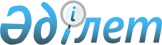 О внесении изменений в решение Аршалынского районного маслихата от 26 декабря 2022 года № 35/2 "О районном бюджете на 2023-2025 годы"Решение Аршалынского районного маслихата Акмолинской области от 24 августа 2023 года № 5/2
      Аршалынский районный маслихат РЕШИЛ:
      1. Внести в решение Аршалынского районного маслихата "О районном бюджете на 2023-2025 годы" от 26 декабря 2022 года № 35/2 следующие изменения:
      пункт 1 изложить в новой редакции:
      "1. Утвердить районный бюджет на 2023-2025 годы, согласно приложениям 1, 2, 3 соответственно, в том числе на 2023 год в следующих объҰмах:
      1) доходы – 17 405 689,2 тысячи тенге, в том числе:
      налоговые поступления –3 837 799,0 тысяч тенге;
      неналоговые поступления – 11 516,0 тысяч тенге;
      поступления от продажи основного капитала – 26 000,0 тысяч тенге;
      поступления трансфертов – 13 530 374,2 тысячи тенге;
      2) затраты – 17 612 107,8 тысяч тенге;
      3) чистое бюджетное кредитование – 69 230,0 тысяч тенге, в том числе:
      бюджетные кредиты – 155 250,0 тысяч тенге;
      погашение бюджетных кредитов – 86 020,0 тысяч тенге;
      4) сальдо по операциям с финансовыми активами – 0 тысяч тенге, в том числе:
      приобретение финансовых активов – 0 тысяч тенге;
      поступления от продажи финансовых активов государства – 0 тысяч тенге;
      5) дефицит (профицит) бюджета – - 275 648,6 тысяч тенге;
      6) финансирование дефицита (использование профицита) бюджета – 275 648,6 тысяч тенге.";
      приложение 1 к указанному решению изложить в новой редакции, согласно приложению 1 к настоящему решению.
      2. Настоящее решение вводится в действие с 1 января 2023 года. Районный бюджет на 2023 год
					© 2012. РГП на ПХВ «Институт законодательства и правовой информации Республики Казахстан» Министерства юстиции Республики Казахстан
				
      Председатель районного маслихата 

А.Балташев
Приложение 1 к решению
Аршалынского районного
маслихата
от 24 августа 2023 года
№ 5/2Приложение 1 к решению
Аршалынского районного
маслихата
от 26 декабря 2022 года
№ 35/2
Категория
Категория
Категория
Категория
Сумма тысяч тенге
Класс
Класс
Класс
Сумма тысяч тенге
Подкласс
Подкласс
Сумма тысяч тенге
Наименование
Сумма тысяч тенге
1
2
3
4
5
I. Доходы
17 405 689,2
1
Налоговые поступления
3 837 799,0
01
Подоходный налог
2 070 133,0
1
Корпоративный подоходный налог
2 016 933,0
2
Индивидуальный подоходный налог
53 200,0
03
Социальный налог
795 870,0
1
Социальный налог
795 870,0
04
Hалоги на собственность
897 068,0
1
Hалоги на имущество
880 468,0
3
Земельный налог
4 000,0
4
Hалог на транспортные средства
9 100,0
5
Единый земельный налог 
3 500,0
05
Внутренние налоги на товары, работы и услуги
67 228,0
2
Акцизы
11 200,0
3
Поступления за использование природных и других ресурсов
38 896,0
4
Сборы за ведение предпринимательской и профессиональной деятельности
17 132,0
08
Обязательные платежи, взимаемые за совершение юридически значимых действий и (или) выдачу документов уполномоченными на то государственными органами или должностными лицами
7 500,0
1
Государственная пошлина
7 500,0
2
Неналоговые поступления
11 516,0
01
Доходы от государственной собственности
3 816,0
5
Доходы от аренды имущества, находящегося в государственной собственности
3 733,0
7
Вознаграждения по кредитам, выданным из государственного бюджета
83,0
04
Штрафы, пени, санкции, взыскания, налагаемые государственными учреждениями, финансируемыми из государственного бюджета, а также содержащимися и финансируемыми из бюджета (сметы расходов) Национального Банка Республики Казахстан
700,0
1
Штрафы, пени, санкции, взыскания, налагаемые государственными учреждениями, финансируемыми из государственного бюджета, а также содержащимися и финансируемыми из бюджета (сметы расходов) Национального Банка Республики Казахстан, за исключением поступлений от организаций нефтяного сектора и в Фонд компенсации потерпевшим
700,0
06
Прочие неналоговые поступления
7 000,0
1
Прочие неналоговые поступления
7 000,0
3
Поступления от продажи основного капитала
26 000,0
03
Продажа земли и нематериальных активов
26 000,0
1
Продажа земли
26 000,0
4
Поступления трансфертов
13 530 374,2
01
Трансферты из нижестоящих органов государственного управления 
37,5
3
Трансферты из бюджетов городов районного значения, сел, поселков, сельских округов
37,5
02
Трансферты из вышестоящих органов государственного управления
13 530 336,7
2
Трансферты из областного бюджета
13 530 336,7
Функциональная группа
Функциональная группа
Функциональная группа
Функциональная группа
Функциональная группа
Сумма тысяч тенге
Функциональная подгруппа
Функциональная подгруппа
Функциональная подгруппа
Функциональная подгруппа
Сумма тысяч тенге
Администратор бюджетных программ
Администратор бюджетных программ
Администратор бюджетных программ
Сумма тысяч тенге
Программа
Программа
Сумма тысяч тенге
Наименование
Сумма тысяч тенге
1
2
3
4
5
6
II. Затраты
17 612 107,8
01
Государственные услуги общего характера
2 673 124,7
1
Представительные, исполнительные и другие органы, выполняющие общие функции государственного управления
299 181,1
112
Аппарат маслихата района (города областного значения)
48 498,8
001
Услуги по обеспечению деятельности маслихата района (города областного значения)
48 498,8
122
Аппарат акима района (города областного значения)
250 682,3
001
Услуги по обеспечению деятельности акима района (города областного значения)
202 643,5
003
Капитальные расходы государственного органа
28 786,0
113
Целевые текущие трансферты нижестоящим бюджетам
19 252,8
2
Финансовая деятельность
8 279,8
459
Отдел экономики и финансов района (города областного значения)
8 279,8
003
Проведение оценки имущества в целях налогообложения
1 279,8
010
Приватизация, управление коммунальным имуществом, постприватизационная деятельность и регулирование споров, связанных с этим
1 000,0
028
Приобретение имущества в коммунальную собственность
6 000,0
9
Прочие государственные услуги общего характера
2 365 663,8
458
Отдел жилищно-коммунального хозяйства, пассажирского транспорта и автомобильных дорог района (города областного значения)
2 310 839,3
001
Услуги по реализации государственной политики на местном уровне в области жилищно-коммунального хозяйства, пассажирского транспорта и автомобильных дорог
37 364,2
067
Капитальные расходы подведомственных государственных учреждений и организаций
20 000,0
113
Целевые текущие трансферты нижестоящим бюджетам
2 253 475,1
459
Отдел экономики и финансов района (города областного значения)
54 824,5
001
Услуги по реализации государственной политики в области формирования и развития экономической политики, государственного планирования, исполнения бюджета и управления коммунальной собственностью района (города областного значения)
51 674,5
113
Целевые текущие трансферты нижестоящим бюджетам
3 150,0
02
Оборона
90 048,0
1
Военные нужды
24 063,0
122
Аппарат акима района (города областного значения)
24 063,0
005
Мероприятия в рамках исполнения всеобщей воинской обязанности
24 063,0
2
Организация работы по чрезвычайным ситуациям
65 985,0
122
Аппарат акима района (города областного значения)
65 985,0
006
Предупреждение и ликвидация чрезвычайных ситуаций масштаба района (города областного значения)
18 408,0
007
Мероприятия по профилактике и тушению степных пожаров районного (городского) масштаба, а также пожаров в населенных пунктах, в которых не созданы органы государственной противопожарной службы
47 577,0
03
Общественный порядок, безопасность, правовая, судебная, уголовно-исполнительная деятельность
1 387,6
9
Прочие услуги в области общественного порядка и безопасности
1 387,6
458
Отдел жилищно-коммунального хозяйства, пассажирского транспорта и автомобильных дорог района (города областного значения)
1 387,6
021
Обеспечение безопасности дорожного движения в населенных пунктах
1 387,6
06
Социальная помощь и социальное обеспечение
289 821,7
1
Социальное обеспечение
36 906,5
451
Отдел занятости и социальных программ района (города областного значения)
36 906,5
005
Государственная адресная социальная помощь
36 906,5
2
Социальная помощь
195 442,2
451
Отдел занятости и социальных программ района (города областного значения)
195 442,2
002
Программа занятости
38 639,0
004
Оказание социальной помощи на приобретение топлива специалистам здравоохранения, образования, социального обеспечения, культуры, спорта и ветеринарии в сельской местности в соответствии с законодательством Республики Казахстан
39 278,0
007
Социальная помощь отдельным категориям нуждающихся граждан по решениям местных представительных органов
56 325,4
010
Материальное обеспечение детей с инвалидностью, воспитывающихся и обучающихся на дому
900,5
014
Оказание социальной помощи нуждающимся гражданам на дому
2 257,0
017
Обеспечение нуждающихся лиц с инвалидностью протезно-ортопедическими, сурдотехническими и тифлотехническими средствами, специальными средствами передвижения, обязательными гигиеническими средствами, а также предоставление услуг санаторно-курортного лечения, специалиста жестового языка, индивидуальных помощников в соответствии с индивидуальной программой реабилитации лица с инвалидностью
29 015,0
023
Обеспечение деятельности центров занятости населения
29 027,3
9
Прочие услуги в области социальной помощи и социального обеспечения
57 473,0
451
Отдел занятости и социальных программ района (города областного значения)
57 473,0
001
Услуги по реализации государственной политики на местном уровне в области обеспечения занятости и реализации социальных программ для населения
46 511,0
011
Оплата услуг по зачислению, выплате и доставке пособий и других социальных выплат
470,0
021
Капитальные расходы государственного органа
250,0
054
Размещение государственного социального заказа в неправительственных организациях
5 827,0
113
Целевые текущие трансферты нижестоящим бюджетам
4 415,0
07
Жилищно-коммунальное хозяйство
8 526 234,1
1
Жилищное хозяйство
7 175 754,4
466
Отдел архитектуры, градостроительства и строительства района (города областного значения)
7 175 754,4
003
Проектирование и (или) строительство, реконструкция 
жилья коммунального жилищного фонда
47 745,5
004
Проектирование, развитие и (или) обустройство инженерно-коммуникационной инфраструктуры
7 060 808,9
098
Приобретение жилья коммунального жилищного фонда
67 200,0
2
Коммунальное хозяйство
1 314 084,2
458
Отдел жилищно-коммунального хозяйства, пассажирского транспорта и автомобильных дорог района (города областного значения)
629 575,1
012
Функционирование системы водоснабжения и водоотведения
195 868,4
026
Организация эксплуатации тепловых сетей, находящихся в коммунальной собственности районов (городов областного значения)
343 889,7
027
Организация эксплуатации сетей газификации, находящихся в коммунальной собственности районов (городов областного значения)
89 817,0
466
Отдел архитектуры, градостроительства и строительства района (города областного значения)
684 509,1
058
Развитие системы водоснабжения и водоотведения в сельских населенных пунктах
684 509,1
3
Благоустройство населенных пунктов
36 395,5
458
Отдел жилищно-коммунального хозяйства, пассажирского транспорта и автомобильных дорог района (города областного значения)
36 395,5
015
Освещение улиц в населенных пунктах
35 095,5
018
Благоустройство и озеленение населенных пунктов
1 300,0
08
Культура, спорт, туризм и информационное пространство
756 286,4
1
Деятельность в области культуры
276 774,7
457
Отдел культуры, развития языков, физической культуры и спорта района (города областного значения)
276 774,7
003
Поддержка культурно-досуговой работы
276 774,7
2
Спорт
255 239,5
457
Отдел культуры, развития языков, физической культуры и спорта района (города областного значения)
25 306,5
009
Проведение спортивных соревнований на районном (города областного значения) уровне
4 010,0
010
Подготовка и участие членов сборных команд района (города областного значения) по различным видам спорта на областных спортивных соревнованиях
21 296,5
466
Отдел архитектуры, градостроительства и строительства района (города областного значения)
229 933,0
008
Развитие объектов спорта
229 933,0
3
Информационное пространство
127 753,8
456
Отдел внутренней политики района (города областного значения)
21 000,0
002
Услуги по проведению государственной информационной политики
21 000,0
457
Отдел культуры, развития языков, физической культуры и спорта района (города областного значения)
106 753,8
006
Функционирование районных (городских) библиотек
94 790,8
007
Развитие государственного языка и других языков народа Казахстана
11 963,0
9
Прочие услуги по организации культуры, спорта, туризма и информационного пространства
96 518,4
456
Отдел внутренней политики района (города областного значения)
73 607,3
001
Услуги по реализации государственной политики на местном уровне в области информации, укрепления государственности и формирования социального оптимизма граждан
60 760,0
003
Реализация мероприятий в сфере молодежной политики
12 847,3
457
Отдел культуры, развития языков, физической культуры и спорта района (города областного значения)
22 911,1
001
Услуги по реализации государственной политики на местном уровне в области культуры, развития языков, физической культуры и спорта
22 911,1
09
Топливно-энергетический комплекс и недропользование
2 461 709,2
1
Топливо и энергетика
110 115,2
466
Отдел архитектуры, градостроительства и строительства района (города областного значения)
110 115,2
009
Развитие теплоэнергетической системы
110 115,2
9
Прочие услуги в области топливно-энергетического комплекса и недропользования
2 351 594,0
458
Отдел жилищно-коммунального хозяйства, пассажирского транспорта и автомобильных дорог района (города областного значения)
2 351 594,0
036
Развитие газотранспортной системы 
2 351 594,0
10
Сельское, водное, лесное, рыбное хозяйство, особо охраняемые природные территории, охрана окружающей среды и животного мира, земельные отношения
95 526,0
9
Прочие услуги в области сельского, водного, лесного, рыбного хозяйства, охраны окружающей среды и земельных отношений
95 526,0
459
Отдел экономики и финансов района (города областного значения)
39 750,0
099
Реализация мер по оказанию социальной поддержки специалистов
39 750,0
806
Отдел сельского хозяйства, земельных отношений и предпринимательства района (города областного значения)
55 776,0
001
Услуги по реализации государственной политики на местном уровне в области развития сельского хозяйства, земельных отношений и предпринимательства
44 016,0
017
Капитальные расходы государственного органа 
11 760,0
11
Промышленность, архитектурная, градостроительная и строительная деятельность
70 942,5
2
Архитектурная, градостроительная и строительная деятельность
70 942,5
466
Отдел архитектуры, градостроительства и строительства района (города областного значения)
70 942,5
001
Услуги по реализации государственной политики в области строительства, улучшения архитектурного облика городов, районов и населенных пунктов области и обеспечению рационального и эффективного градостроительного освоения территории района (города областного значения)
39 916,7
013
Разработка схем градостроительного развития территории района, генеральных планов городов районного (областного) значения, поселков и иных
31 025,8
12
Транспорт и коммуникации
692 728,0
1
Автомобильный транспорт
692 728,0
458
Отдел жилищно-коммунального хозяйства, пассажирского транспорта и автомобильных дорог района (города областного значения)
692 728,0
022
Развитие транспортной инфраструктуры
22 728,0
023
Обеспечение функционирования автомобильных дорог
70 000,0
045
Капитальный и средний ремонт автомобильных дорог районного значения и улиц населенных пунктов
600 000,0
13
Прочие
852 141,1
9
Прочие
852 141,1
457
Отдел культуры, развития языков, физической культуры и спорта района (города областного значения)
23 169,0
052
Реализация мероприятий по социальной и инженерной инфраструктуре в сельских населенных пунктах в рамках проекта "Ауыл-Ел бесігі"
23 169,0
459
Отдел экономики и финансов района (города областного значения)
31 222,1
012
Резерв местного исполнительного органа района (города областного значения)
31 222,1
466
Отдел архитектуры, градостроительства и строительства района (города областного значения)
795 752,0
071
Развитие социальной и инженерной инфраструктуры окраин городов
2 000,0
079
Развитие социальной и инженерной инфраструктуры в сельских населенных пунктах в рамках проекта "Ауыл-Ел бесігі"
795 750,0
14
Обслуживание долга
5 209,0
1
Обслуживание долга
5 209,0
459
Отдел экономики и финансов района (города областного значения)
5 209,0
021
Обслуживание долга местных исполнительных органов по выплате вознаграждений и иных платежей по займам из областного бюджета
5 209,0
15
Трансферты
1 096 949,6
1
Трансферты
1 096 949,6
459
Отдел экономики и финансов района (города областного значения)
1 096 949,6
006
Возврат неиспользованных (недоиспользованных) целевых трансфертов
15 444,9
007
Бюджетные изъятия
311 335,0
024
Целевые текущие трансферты из нижестоящего бюджета на компенсацию потерь вышестоящего бюджета в связи с изменением законодательства
140 198,0
038
Субвенции
534 241,0
054
Возврат сумм неиспользованных (недоиспользованных) целевых трансфертов, выделенных из республиканского бюджета за счет целевого трансферта из Национального фонда Республики Казахстан
95 730,7
III. Чистое бюджетное кредитование
69 230,0
Бюджетные кредиты 
155 250,0
10
Сельское, водное, лесное, рыбное хозяйство, особо охраняемые природные территории, охрана окружающей среды и животного мира, земельные отношения
155 250,0
9
Прочие услуги в области сельского, водного, лесного, рыбного хозяйства, охраны окружающей среды и земельных отношений
155 250,0
459
Отдел экономики и финансов района (города областного значения)
155 250,0
018
Бюджетные кредиты для реализации мер социальной поддержки специалистов
155 250,0
Погашение бюджетных кредитов
86 020,0
5
Погашение бюджетных кредитов
86 020,0
01
Погашение бюджетных кредитов
86 020,0
1
Погашение бюджетных кредитов, выданных из государственного бюджета
86 020,0
IV. Сальдо по операциям с финансовыми активами
0
V. Дефицит (профицит) бюджета 
-275 648,6
VI. Финансирование дефицита (использование профицита) бюджета
275 648,6
Поступление займов 
155 250,0
7
Поступление займов
155 250,0
01
Внутренние государственные займы
155 250,0
2
Договоры займа
155 250,0
Погашение займов 
132 966,2
16
Погашение займов 
132 966,2
1
Погашение займов 
132 966,2
459
Отдел экономики и финансов района (города областного значения)
132 966,2
005
Погашение долга местного исполнительного органа перед вышестоящим бюджетом
132 966,2
Используемые остатки бюджетных средств 
253 364,8